Annual Departmental ReportAmended for 2020-2021 Academic Year to Accommodate and Reflect Adjustments due to PandemicThere are amended instructions throughout this document to reflect the special circumstances of this academic year (AY20-21) that you will find red.  As an institution and as departments we have learned that we can use our creativity to deliver learning even in the most difficult of circumstances.  Program InformationProgram/Department:	EXSSDepartment Chair:		Danielle Wigmore				Department Assessment Committee Contact: 	Jessica AlsupThis document is to be kept in the department and an electronic file is due to the Director of Assessment by May 15, 2021. Departmental Special Section for AY2021 Department Lessons Learned and AccomplishmentsIn thinking through the academic year, report on how the department adapted to changes brought on by the pandemic. Reflect on actions that surprised you, on lessons learned that will help in the future, and major accomplishments.  Program Learning Outcomes (PLOs) (Educational Objectives)List of PLOs and the timeline for assessment. ***Please see our supplemental materials, which includes rubrics, to determine whether our goals are measurable.PLO Assessment (Please report on the PLOs assessed and/or reviewed this year. Programs should be assessing at least one each year.) Using the table below, list and briefly describe the direct method(s) used to collect information assessing whether students are learning the core sets of knowledge (K), skills (S) and attitudes (A) identified as essential.       If applicable, use the space below to report on PLO assessment impacted by the move to remote learning. Summary of Findings: Briefly summarize the results of the PLO assessments reported in Section II above combined with other relevant evidence gathered and show how these are being reviewed/discussed.  How are you “closing the loop”?Please reflect on changes that the department has had to engage in given changes to teaching modality and especially capstone experiences. 29 lab reports were analyzed. Results are reported as the average by category for each of the two PLO’s assessed. Please see rubrics in supplemental material. We will close the loop by reporting these results to the departmental assessment committee, and then report back to the entire EXSS department at our first AY 2021-2022 department meeting. PLO 1.2 Students will demonstrate effective written communication.Organization: 2.8Academic Discourse: 2.9Determine Extent of Information Needed: 2.8Determine Sources Necessary: 2.7Use Information Effectively to Accomplish a Specific Purpose: 2.5Citation: 2.6Mechanics/Presentation: 2.9PLO 4. Students will demonstrate quantitative reasoningCalculation: NA. Handwritten calculations were submitted in class, and therefore were not submitted with the lab reports submitted through Blackboard. We will need to have students include these in the future, if we would like to use them for assessment.Representation: 2.5Interpretation/Description: 2.8Judgements/Conclusions: 2.6Assessment Plan for Program/DepartmentInsert the program or department Assessment Plan. SEE SUPPLEMENTAL MATERIAL.Explain any changes in the assessment plan including new or revised PLOs, new assessments that the program/department plans to implement and new targets or goals set for student success. We revised rubrics but did not revise any PLO’s.If you do not have a plan, would you like help in developing one? N/AProgram Review Action Plan or External Accreditation Action Letter/ReportAnnual Reflection/Follow-up on Action Plan from last Program Review or external accreditation (only complete the table that is appropriate for your program)Programs that fall under Program Review:Date of most recent Review: 2018-2019Insert the Action Plan table from your last Program Review and give any progress towards completing the tasks or achieving targets set forth in the plan.If you do not have an action plan, would you like help in developing one based on your last program review and needs of the program? Programs with external Accreditation: Professional, specialized, State, or programmatic accreditations currently held by the program/department.Date of most recent accreditation action by each listed agency.Date and nature of next review and type of review.Departmental Strategic Initiatives  F.	Departmental Reflection:	Take this section to reflect on-- Initiatives that you may be considering for 22-23 academic year that you did not already capture above.Most of the initiatives listed in the table above are ongoing and will continue into the 22-23 academic year. Reflect on how the department adapted to the pandemic. Reflect on actions that surprised you and on lessons learned that will help in the future. Please see section A of this document. SUPPLEMENTAL MATERIALEXSS SLO Rubrics:SLO 1.1 a:  Students will demonstrate effective verbal communication in a formal setting.Competency level: Basic knowledge and skillsArtifact:  Student’s initials:  __________SLO 1.1b:  Students will demonstrate effective verbal communication in an informal setting.Competency level: Demonstrated competence														 Total Score:  _______________SLO 1.2:  Students will demonstrate effective written communication SLO 2.1:  Students will perform health-related fitness testingCompetency level: Demonstrated competenceSLO 2.2 Students will perform performance-related exercise testing*Rubric TBDSLO 3.1: Students will design exercise programs for the general population.Competency Level:  Demonstrated Competence    Total:  ____________Program Goal 3.2:  Students will design exercise programs for athletic performanceCompetency Level:  Demonstrated CompetenceEXSS SLO 4: Students will demonstrate quantitative reasoning.Other Supplemental Material: EXSS Departmental Assessment Plan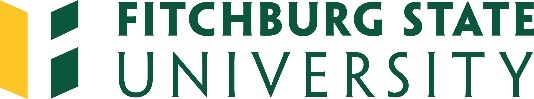 Programmatic Assessment PlanProgram Name:  Exercise and Sports Science (Draft)   Created By: Danielle Wigore, Tim Hilliard, Karen Keenan, Jess Alsup & Lindsay Parisi  Date: October 10, 2018Edited Draft: February 12, 2019Division of Health and Natural SciencesMissionCurrently under revision, but the latest draft: The Division of Health & Natural Sciences provides all students at Fitchburg State the opportunity to gain both foundational and mastery skills in scientific and quantitative analysis and inquiry, including personal wellness. Our faculty mentor students through ethical, multidisciplinary experiences in classroom, laboratory, clinical and research settings.  Through these experiences, our students develop habits of mind to be evidence-based learners who are prepared to serve their communities and a global society.VisionDepartment of Exercise and Sport ScienceMissionThe Exercise and Sports Science Department’s mission is to prepare graduates for professional careers and advanced graduate studies in fields such as: physical therapy, occupational therapy, strength & conditioning, cardiac rehabilitation, fitness management, and wellness. This is accomplished through a combination of interactive classroom and unique hands-on laboratory experiences and internships. We support all University students working towards an accessible liberal arts education by providing the foundations for personal wellness. VisionThe Exercise and Sports Science Department will be nationally recognized for its excellence in teaching and learning in the areas of clinical exercise physiology, fitness management, and strength and conditioning. We will be known for our commitment to transforming lives through education, experiential learning, and its dedication to public service.Part I: Student Learning OutcomesEssential Learning Outcomes (ELOs)University LevelLiberal Arts & Science Learning Outcomes (LA&S LOs) General Education Curriculum]Health and Natural Sciences Learning Outcomes (H&NS LOs) Department/Program Learning Outcomes (PLOs)Concentration Learning Outcome (LO)A more intensive listing would include the Course Learning Outcomes (CLOs) for each of the CORE required courses and link them to the Program and Concentration Los.Part II: Curriculum MappingInstructionsAdd the “required” courses in the left column starting with First Level to Upper Level.Add Program Learning Outcomes as a header for each columnAdd one number per cell to indicate the level at which the outcome is addressed in the course (see key below).Add an “A” in cells to indicate an assessment activity from the course will be used in Program Assessment.Focus should be only the required courses for all majors in the field of study. An additional table should be created for concentrations to map the additional learning outcomes, if necessary.Exercise and Sports Science CORECLINICAL EXERCISE PHYSIOLOGY CONCENTRATIONFITNESS MANAGEMENT CONCENTRATIONSTRENGTH AND CONDITIONING CONCENTRATIONPart III: Assessment Measures, Timelines and Targets Direct AssessmentUsing the table below, list and briefly describe the direct method(s) used to collect information assessing whether students are learning the core sets of knowledge (K), skills (S) and attitudes (A) identified as essential.  Indirect AssessmentUsing the table below, list and briefly describe the indirect method(s) used to supplement direct measures above.Indirect measures include, but are not limited to: student surveys, focus groups, meetings with advisory boards, employer feedback, internship feedback, alumni surveys, etc. The EXSS Departmental Assessment Committee met with Merri in November 2018 and discussed the possibility of adding focus groups (of either students currently out on internship or of intern providers) as another indirect assessment measure to use in the future. We hope to discuss this possibility further but have not added it into our assessment plan yet.Part IV: Assessment Cycle TimelineExplanation:	Programmatic student learning outcomes are assessed on a five-year cycle, which means each one is to be FULLY analyzed at least once in a five-year period.Five-Year Assessment PlanPart V: Intended Analysis, Responsibility, and CommunicationExplanation:Implementation of the assessment plan should be a shared responsibility--identify who was involved in developing the assessment planThe current assessment plan was developed by Danielle Wigmore, Tim Hilliard, Karen Keenan, Jessica Alsup, and Lindsay Parisi. Identify who will be involved in the analysis and evaluation of the subsequent evidenceEach year, two SLO’s will be assessed by members of the EXSS department. We put this on a rotating schedule so that each faculty member in the department will be asked to assess at most 2-3 SLO’s. The EXSS Departmental Assessment Committee will be responsible for asking faculty members teaching a class for the SLO being evaluated to collect samples of student work, and the EXSS Departmental Assessment Committee will disperse the samples to those faculty members assessing that particular SLO.Identify who will be responsible for communicating results and creating an action planOnce faculty members assess the SLO, they will give their assessments to the EXSS Departmental Assessment Committee. It will be the job of the EXSS Departmental Assessment Committee to communicate the results and create an action plan. The EXSS Departmental Assessment Committee will be responsible for closing the loop each year on the SLO’s that were assessed. Can utilize a diagram to show the cycle of assessmentSee the cycle of assessment below. This is a sample for Year one since those are the SLOs we plan to assess this year; however, each year we will follow a similar cycle. Glossary of TermsAssessment Method:   The assessment instrument(s) used to assess student learning.Direct: Linked to actual student work – i.e. written assignments, oral presentations, projects, etc.Indirect: Not actual student work – i.e. surveys, focus groups, employer feedback, etc.Department/Program Goals and Objectives: Usually a combination of learning outcomes and strategic outcomes, that may or may not be based on student-centered work. Essential Learning Outcome (ELO): The University-level Learning Outcomes - should be very broad. These are the specific characteristics a student should have upon graduation from the institution. Assessment from the Course, Program, Department and Divisional levels will link upward to show achievement.Learning Outcome (LO): Measurable statements that indicate the specific characteristics students should exhibit in order to demonstrate achievement. The levels of Learning Outcomes are LA&S, Divisional, Department, Program and Course.  Mission Statement: A concise statement that explains the purpose of the division, department, or program based on the primary functions.Source of Assessment: The course and student work that will provide data.Vision Statement: A very concise (usually one sentence or partial sentence) statement that is “forward” thinking and describes what the Division, Department or Program strives to be.UARC Peer Review of the Program Annual ReportProgram: ____________________________________________________ Date of Review: _________________________NOTE: This rubric is NOT an evaluation of the program/department.  It is simply a tool for UARC to use as an aid in reviewing and providing constructive feedback to each program.We learned that students are dealing with a lot more than we knew and that many of them had a difficult time either balancing school and other responsibilities during the pandemic or handling the stress and anxiety brought on by the pandemic. Many faculty offered greater flexibility with deadlines than during typical times. Many faculty also reported learning new software or programs that they will continue to use. Some also felt virtual advising sessions worked out well and offered additional flexibility for students. We made progress toward the following department initiatives:We finalized marketing handouts and 4 year plans for three advisement tracks in clinical exercise physiology (Pre-PT, Pre-PA, Pre-AT). Monica made great strides in her role as Health Professions advisor, updating the Health Professions Blackboard page, meeting with representatives from various regional programs regarding potential articulation agreements or job/internship opportunities, holding group and individual advising sessions, and attending various conferences related to health professions advising. We applied for accreditation from the Council on Accreditation of Strength and Conditioning Education for the strength and conditioning program. We are in the queue and our self-study will be due in October of 2022.A working group of department faculty examined best practices in the field of personal training in order to prepare a curriculum that readies our students for real world situations and job skills required for entering the field of commercial fitness. The committee reached out to other colleges/ universities with exercise and sport science programs (or similar programs). Additionally, work was done to determine how a personal training class and practical experience would fit into the current EXSS concentrations.In looking back on AY2021 regarding assessment specifically, the EXSS department adapted well to the changes brought on by the pandemic. We decided that it may be unfair to assess the lab practical assignments in Exercise Testing and Prescription as they were adapted to fit the synchronous nature of the class. We used this year to continue refining and revising our rubrics so that when the time comes for the assessment of each of our PLO’s, we are prepared for that and can focus solely on the assessment of the articles and reporting back. Additionally, we assessed and closed the loop by reporting back on lab reports submitted in Exercise Physiology I for PLO’s 1.2 (Written Communication) and 4 (Quantitative Reasoning).PLO #PLO – Stated in assessable termsWhere are the learning outcomes for this level/program published? (please specify) Include URLs where appropriateTiming of assessment (annual, semester, bi-annual, etc.)When was the last assessment of the PLO completed?1.1Students will demonstrate effective communicationIn our annual assessment report in the year that they are assessed according to our assessment cycle.1.1aVerbal: Formal settingsemester20111.1bVerbal: Informal settingsemester20111.2Writtenannual (lab reports); semester (nutrition)20212.Students will perform fitness testing2.1Health-relatedsemester20122.2Performance-relatedannual (LT lab); semester (practical exams)Has not been assessed3.Students will design exercise programs3.1For the general populationsemester20123.2For athletic performancesemester20114.Students will demonstrate quantitative reasoningsemester2021PLO # (from above)Assessment description (exam, observation, national standardized exam, oral presentation with rubric, etc.)When assessment was administered in student program (internship, 4th year, 1st year, etc.)To which students were assessments administered (all, only a sample, etc.)What is the target set for the PLO? (criteria for success)Reflection on the results: How was the “loop closed”?1.2Lab Reports from EPI2nd Year20% of all lab reports submitted> or = 2 on rubricMonica and Lindsay performed the assessments and will report back at the first department meeting in Fall 2021.4Lab Reports from EPI2nd Year20% of all lab reports submitted> or = 2 on rubricMonica and Lindsay performed the assessments and will report back at the first department meeting in Fall 2021.We decided that it may be unfair to assess the lab practical assignments in Exercise Testing and Prescription as they were adapted to fit the synchronous nature of the class, so we stuck with the assessment of lab reports only. Reflection PromptNarrative ResponseOther than GPA, what data/ evidence is used to determine that graduates have achieved the stated outcomes for the degree? (e.g., capstone course, portfolio review, licensure examination)A combination of artifacts from various courses taught in the core curriculum is used. We have identified assignments at the early and later stages of our curriculum for assessment of PLOs. Examples of assignments used in previous years include: Research Papers from Sports Nutrition and Cardiovascular Physiology, Exercise Physiology II group research papers, Internship presentations, Practical exams in ETP, final program prescription reports in ETP and Strength and Conditioning and Lab Reports in Exercise Physiology I.This year, we are reviewing two SLO’s, 1.2 and 4, using Exercise Physiology I Lab Reports.Who interprets the evidence? What is the process?(e.g. annually by the curriculum committee)2 faculty review each artifact using the same rubric. An average score is calculated for each paper. This information is then reported to the EXSS Departmental Assessment Committee, who analyzes and interprets the results, before closing the loop by reporting back to the EXSS Department.We also use information gathered from an alumni survey that was launched in the summer of 2018.What changes have been made as a result of using the data/evidence? (close the loop)We added a Research Methods course in fall 2016 and would like to see if students’ performance in the area of information literacy (which is included in our rubric for PLO 1.2 Students will demonstrate effective written communication) improves as a result of the course.*We will track data from SLO 1.2 to determine whether or not this is an effective implementation.Specific area where improvement is neededEvidence to support the recommended changePerson(s) responsible for implementing the changeTimeline for implementationResources neededAssessment PlanProgress Madethis YearApply to become an NSCA Education Recognized Provider (ERP) institutionThis would improve visibility of the strength and conditioning concentration by being posted on the NSCA website as a recognized program and students coming from a program with this credential would receive discounts on certification exams. Further, there are scholarships available only to students coming from ERP programs.David HeikkinenAY2020$500 for ERP application feeAttain ERP certificate by AY2020.DoneApply for accreditation from the National Strength and Conditioning Association for our concentration in Strength and ConditioningIn the Summer of 2018, the National Strength & Conditioning Association (NSCA) released new criteria that will be implemented for those who wish to sit for the Certified Strength & Conditioning Specialist (CSCS) certification. By the target date of 2030, any individual who wishes to sit for the CSCS exam will need to have graduated from an accredited 4 year Strength & Conditioning program. Academic programs will able to apply for accreditation in the year 2022.David Heikkinen, Jeff GodinApply for accreditation in AY2022; begin reviewing courses to ensure alignment with requirements for accreditation in AY2021$500 fee for application for CASCE (Council on Accreditation of Strength and Conditioning Education) accreditation; $5000 for Self-study fee; $1000 annual maintenance feeAttain accreditation from NSCA by AY2023 Application for self-study was submitted in January 2021; Began work on self-study in spring 21; most likely will have site visit in AY22.List key issues for continuing accreditation identified in accreditation action letter or report.Key performance indicators as required by agency or selected by program (licensure, board or bar pass rates; employment rates, etc.)(If required.)Update on fulfilling the action letter/report or on meeting the key performance indicators.Accomplished Initiatives AY 20-21                    Add more rows as neededCorresponding Strategic Plan Goal & StrategyGoal # followed by Strategy # ex: 1.3Indicate if a Diversity, Equity and Inclusiveness (DEI) GoalEstablish & foster long-term relationships with alumni, including those who earn professional certifications or advanced degrees, to expand professional networking for all studentsGoal 1, Strat 6Began researching how other institutions incorporate personal training centric curriculum and on-campus opportunities for students to develop the skills required to work in the commercial fitness industry.Goal 1, strat 4 & 5Goal 3,  Strat 4 & 5Incorporated OER into several classesGoal 5, Strat 7Goal 4, Strat 7xApplied for CASCE accreditation and began writing self-studyGoal 1, strat 4Bolstered Health Professions advisingGoal 2, strat1 Goal 5, strat 1 Planned Initiatives for AY 2021-22                    Add more rows as neededAssociated Strategic Plan Goal & StrategyGoal # followed by Strategy # ex: 1.3Indicate if a Diversity, Equity and Inclusiveness (DEI) GoalContinue to establish & foster long-term relationships with alumni, including those who earn professional certifications or advanced degrees (outreach to alumni), to expand professional networking for all studentsGoal 1, Strat 6Develop personal training centric curriculum and on-campus opportunities for students to develop the skills required to work in the commercial fitness industry.Goal 1, strat 4Goal 3,  Strat 4 & 5Incorporate more OER into coursesGoal 5, Strat 7Goal 4, Strat 7xObtain CASCE accreditation for our Strength and Conditioning programGoal 1, strat  4Research demand for, and feasibility of, 4+1 graduate program in S&CGoal 1, strat 4 & 5Goal 3, strat 3 & 6Goal 4, strat 7Expand undergraduate research opportunitiesGoal 3, strat 4Goal 5, strat 2 and 4xDevelop early college pathway in EXSSGoal 5, strat 3xMaintain and expand articular pathways with community collegesGoal 5, strat 3xDevelop pathways to graduate programsGoal 5, Strat 2 & Strat 4Goal 1, Strat 2IndicatorDid Not Meet the Standard (1)Acceptably Meets the Standard (2)Comprehensively Meets the Standard (3)Content and OrganizationPresentation is not well organized.  Content is not appropriate and/or discussion is weak.  PowerPoint slides are unclear, too wordy, and/or contain more than 2 typos.Presentation is well organized and follows a logical flow.  Purpose of the presentation is clear, and content is appropriate, but discussion could be more thorough in some areas.  PowerPoint slides are effective but either have too much text per slide OR contain 1-2 typos. Presentation is well organized and follows a logical flow.  Purpose of the presentation is clear, and content is appropriate with thorough discussion of the topic.  PowerPoint slides are clear and readable, include the appropriate amount of text, make good use of figures, and lack typos.Delivery and PresentationStudents mumble or speak too softly, fail to make eye contact with the audience, and/or read all parts of the presentation from notes or slides.  Transitions are choppy, and presentation needs more practice.Students present in a clear voice and enunciate but make minimal eye contact with the audience and/or read from the slides.  Delivery is good, but could be more polished.Students present in a clear voice and enunciate.  Students make eye contact with the audience, and do not simply read from slides or notes.  Presentation is polished.  Overall EffectivenessStudents failed at two or more of the following:  dressing professionally, using a professional tone, or articulately and accurately answering questions, observing the time limit.Students failed at one of the following:  dressing professionally, using a professional tone, or articulately and accurately answering questions, observing the time limit.Students present themselves in a professional manner, which includes using a professional, not conversational, tone and dressing professionally.  Students articulately and accurately answer questions and observe the time limit.IndicatorDid Not Meet the Standard (1)Acceptably Meets the Standard (2)Comprehensively Meets the Standard (3)Description of test purpose and proceduresStudent either fails to describe the purpose of the test or test procedures or describes them incorrectlyStudent makes small error  when describing test procedure or omits one or two pointsStudent describes test purpose and procedures clearly and completelyAttentiveness to subject/clientStudent neglects to communicate and observe client, inquire how s/he is doing, or ensure that client is completing tests correctly and safelyStudent observes client most of the time, but either has one instance where focus is more on data than subject or where client performs task incorrectly or unsafely.  Student continually watches client, inquires how s/he is feeling, and responds to client’s needs or questions.  Student notices and corrects client when performing a task incorrectly and ensures that all tasks are performed safely.Description of fitness test resultsStudent does not discuss test results with client, or gives them incorrect information about their resultsStudent describes test results with client, but may fail to use layman’s terms or relate to fitness or disease riskStudent clearly and completely describes all test results in layman’s terms and relates to fitness and risk for diseaseProfessionalismStudent is inappropriate or too informal with clientStudent conducts him/herself in a professional manner at all timesCompetent4Sufficient                   3                                     2Sufficient                   3                                     2Deficient1NA- Not AssessableOrganizationOrganizational pattern (specific introduction, topic sentences, conclusion, sequenced content within the body, and transitions) is clearly and consistently observableOrganizational pattern (specific introduction, topic sentences, conclusion, sequenced content within the body, and transitions) is observable throughout most of the paperOrganizational pattern (specific introduction, topic sentences, conclusion, sequenced content within the body, and transitions) is intermittently observable Organizational pattern (specific introduction, topic sentences, conclusion, sequenced content within the body, and transitions) is not observableAcademic DiscourseUses a formal style and eloquently integrates discipline-specific terminology appropriate to the assignmentUses a formal style and attempts to integrate discipline specific terminology appropriate to the assignment.Uses a formal style appropriate to the assignment.Frequently uses an informal or conversational style inappropriate to the assignmentDetermine the Extent of Information NeededEffectively defines the scope of the research question or thesis, and can articulate its relevance to the larger discipline. Effectively determines key and related contextual conceptsArticulates a research question or thesis statement that is appropriately focused in scope. Can identify key concepts and related terms and ideasDefines the scope of the research question or thesis incompletely (parts are missing, remains too broad, or too narrow, etc.). Can identify key concepts and synonymsHas difficulty defining the scope of the research question or thesis. Is unable to articulate or misidentifies key concepts from the topic or research question.Determine Sources NecessarySources selected are appropriate to and determined by the discipline and directly relate to key concepts. Sources are Chosen to provide evidence and demonstrate depth, currency, comparison, or contextAll sources selected are subject-relevant in type and content and relate to key concepts. Sources are chosen to provide evidence and demonstrate depth and/or currencyMost sources selected are subject-relevant in type and content, and relate to key concepts. Sources are chosen to provide evidence of support.Is unable to identify appropriate types of sources, or explores sources that are tangential and/or not effective.Use Information Effectively to Accomplish a Specific PurposeEngages with sources actively. Communicates, organizes, and synthesizes information from sources with clarity and depth. Integrates the information from all sources in a manner that clearly supports the argument or research.Communicates, organizes, and synthesizes information from sources. Can articulate connections between sources and relates them to the research question or topic.Communicates and organizes most information from sources. Can summarize information from sources and relate them to the research question or topic.Communicates some information from sources. Information is fragmented and/or used inappropriately as related to research question or topic (misquoted, out of context, etc.)CitationSource attribution is clear and correct throughout artifact. In-text and end citations are appropriate and correctly follow a discipline standard. Demonstrates use of citation to connect ideas to a larger context. Can quote, paraphrase, and summarize content from multiple types of sources. In-text and end citations follow a consistent style.Can quote, paraphrase, and summarize some content correctly. Efforts toward in-text and end citation are present, possibly with some errors or inconsistencies. Does not quote or paraphrase correctly, and/or misunderstands when each technique is appropriate. Summary may or may not be attempted. Citations are missing, incomplete or incorrectMechanics / PresentationStudent work uses language that is stylistically consistent and free from distracting errors in usage, spelling or grammar, communicating meaning to the audience with clarity and fluency.Student work uses language that is mostly stylistically consistent with few distracting errors in usage, spelling or grammar, generally conveying clear meaning to the audience.Student work uses language that has some consistency of style but also errors in usage, spelling or grammar, that somewhat impede the meaning for the audience. Student work uses language that lacks consistency of style and/or contains major and distracting errors in usage, spelling or grammar that seriously impede meaning for the audience.Competent4Sufficient                   3                                     2Sufficient                   3                                     2Deficient1NA—not assessableKnowledge and execution of testThe student displays thorough knowledge of the test. The student sets up and executes the test without error. The student displays adequate knowledge of testThe student sets up the test appropriately with only minor errors, and accurately completes all parts/stages of test.The student displays some knowledge of test. The student sets up the test and completes all parts/stages but makes minor errorsThe student lacks thorough knowledge of the test procedure and makes significant mistakes in the setup and/or execution of the test.Data CollectionThe student collects appropriate physiological data at the correct time points with accuracy.  The student collects appropriate physiological but makes a single measurement error. The student collects appropriate physiological data at close to the correct time points with 2 -3 measurement errors.The student does not collect all relevant physiological data and/or performs measurements inaccurately or at the wrong time with more than 3 errors.  Calculations/data interpretationCalculations are performed correctly without error and client’s fitness level is appropriately determined for each fitness test performed.Calculations are performed correctly with no more than one error and client’s fitness level is appropriately determined for each fitness test performed, based on calculations.The student makes  2-3 minor errors in calculations or fitness classification.Student makes more than 3 errors  on calculations and/or misclassifies the client’s fitness level based on calculations.Safety The student executes all parts of the test safely.The student executes test safely with no more than one safety oversight.The student executes test safely with two safety oversights. The student makes 3 or more mistakes that compromise safety.IndicatorDid Not Meet the standard (1)Acceptably Meets Standard (2)Comprehensively Meets Standard (3)Risk Factor identification and stratificationMissed more than 1 risk factor and/or incorrectly stratified client’s riskMissed only 1 risk factor and correctly stratified client’s risk based on risk factors identifiedIdentified all risk factors and correctly stratified riskAssessmentIncorrectly categorized more than one test itemIncorrectly categorized only test itemCorrectly categorized according to the norms Program Design - GeneralDid not include one or more components of physical fitnessIncluded all components of physical fitnessProgram design CR FitnessDid not include all  components of FITIncluded all components of FIT, program was reasonable based off of client status and fitness levelIncluded all components of FIT, program was reasonable based off of client status and fitness level.  Specifically calculated target HR, a specific mode, specific duration, and specific days for activityProgram design StrengthDid not include all  components of FITIncluded all components of FIT, program was reasonable based off of client status and fitness levelIncluded all components of FIT, program was reasonable based off of client status and fitness level.  Specifically prescribed appropriate reps, sets and exercisesProgram design flexibilityDid not include all  components of FITIncluded all components of FIT, program was reasonable based off of client status and fitness levelIncluded all components of FIT, program was reasonable based off of client status and fitness level.  Specifically prescribed appropriate time, reps, sets, and exercisesIndicatorDid Not Meet the Standard (1)Acceptably Meets the Standard (2)Comprehensively Meets the Standard (3)ScientificThis paper doesn’t show significant scientific thought in the strength training and/or conditioning portion of the training programTwo or fewer mistakes in the training plan, but does not affect the overall effectiveness of the program.Excellent scientific basis for the program; no fundamental mistakes in application of the science to the training plan.OrganizationThis paper lacks a clear sense of direction.  One or more cycles are missing and/or the transitions between cycles are missing.The program has pre-season, in-season, and out-of-season cycles with only minor flaws in the transition between cycles.The program has out-of-season, pre-season, in-season and post-season cycles with appropriate transitions between cycles.Training LoadThe training load for either the strength or condition portion is completely inappropriate for the athlete described.  The training load described is appropriate for the individual described with only minor flaws in the frequency, intensity, and volume of training prescribed.Excellent program design with no flaws in the magnitude of the training load prescribed.Competent4Sufficient                   3                                     2Sufficient                   3                                     2Deficient1NA- Not AssessableCalculationAll calculations are successful and sufficiently comprehensive to solve the problem and shown work is presented clearly and accurately.Calculations are mostly successful and sufficiently comprehensive to solve the problem. Work is not necessarily presented.Calculations are either unsuccessful or represent only a portion of the calculations required to comprehensively solve the problem.Calculations are both unsuccessful and are not comprehensive. RepresentationTo math- The ability to convert relevant information into various mathematical forms (equations, graphs, diagrams, tables)Skillfully converts relevant information into an insightful mathematical portrayal in a way that contributes to a further or deeper understanding.Competently converts relevant information into an appropriate and accurate mathematical portrayal.Completes the conversion of information but resulting mathematical portrayal is only partially appropriate or accurate.Completes conversion of information but resulting mathematical portrayal is inappropriate or inaccurate.Interpretation/DescriptionFrom math- The ability to explain information presented in mathematical forms (equations, graphs, diagrams, tables)Provides thorough, accurate descriptions of information presented in mathematical forms and uses numerical information skillfully in the descriptions.Provides accurate descriptions of information presented in mathematical forms. If numerical information is used in the descriptions, it is accurate but not skillfully integrated.Provides some accurate descriptions of information presented in mathematical forms, but occasionally makes minor errors (e.g., computations, units) or is vague.Attempts to describe information presented in mathematical forms, but draws incorrect statements about what the information means.Judgments/ConclusionsAbility to make judgments and raw appropriate conclusions based on the quantitative analysis of data, while recognizing the limits of this analysisUses the quantitative analysis of data as the basis for deep and thoughtful judgments, drawing insightful, carefully qualified conclusions from this workUses the quantitative analysis of data as the basis for competent judgments, drawing reasonable and somewhat qualified conclusions from this work.Uses the quantitative analysis of data as the basis for workmanlike (without inspiration or nuance, ordinary) judgments, drawing plausible conclusions from this work. No attempt to qualify the conclusions or minor errors exist in the conclusions.Uses the quantitative analysis of data as the basis for tentative, basic judgments, although is hesitant or uncertain about drawing conclusions from this work. Or  conclusions are not appropriate or are incorrect to the given data.ELO CodeEssential Learning Outcomes (ELOs)ELO 1ELO 1Objective 1.1LO CodeLA&S Learning Outcomes (LA&S LOs)Alignment to ELOsLA&S 1LA&S LO1:Objective 1.1LO CodeDivision Student Learning Outcomes Alignment to ELOs or LA&S LOsH&NS LO 1H&NS LO1:Objective 1.1LO CodeExercise and Sports Science Learning Outcomes (EXSS LOs)Alignment to Division/LA&S LOs or ELOsEXSS 1Students will demonstrate effective communicationEXSS 1.1a Verbal: Formal SettingEXSS 1.1b  Verbal: Informal SettingEXSS 1.2 WrittenEXSS 2Students will perform exercise testingEXSS2 .1 Health-related fitness testingEXSS 2.2 Performance-related testingEXSS 3Students will design exercise programsEXSS 3.1 For general populationEXSS 3.2 For athletic performanceEXSS 4Students will demonstrate quantitative reasoningLO CodeClinical Exercise Physiology Learning Outcomes (LOs)Alignment to Program/Division/LA&S LOs or ELOsCEP LO1Students will adapt exercise programs for special populationsLO CodeFitness Management Learning Outcomes (LOs)Alignment to Program/Division/LA&S LOs or ELOsFM LO1Students will TBDLO CodeStrength and Conditioning Learning Outcomes (LOs)Alignment to Program/Division/LA&S LOs or ELOsSC LO1Students will Implement sport-specific training sessions. EXSS 1.1aEXSS 1.1bEXSS 1.2EXSS 2.1EXSS 2.2EXSS 3.1EXSS 3.2EXSS 4EXSS 101111110001EXSS 205011111110EXSS 206500000000EXSS 20711A11A/2A21A001AEXSS 20722A12A21002AEXSS 2300/3000113A00000EXSS 250001100001EXSS 312001103A03A0EXSS 34503A2A33A03A03AEXSS 400520200011EXSS 404033000000EXSS 42003A1 300000EXSS INTERNSHIP/APPRENTICESHIP3A03ADepends on Int.Depends on Int.Depends on Int.Depends on Int.Depends on Int.CEP LO1EXSS 36003AEXSS 40500FM LO1FM LO2FM LO3FM LO4FM LO5EXSS 2400TBDTBDTBDTBDTBDSC LO1EXSS 14500EXSS 20230EXSS 30010EXSS 3011/30122EXSS 40000EXSS 4002 and 40033A0123ANot AddressedIntroducingBroadeningFulfillingAssessed for ProgramPLO #Assessment description (written project, oral presentation with rubric, etc.)Timing of Assessment (annual, semester, bi-annual, etc.)When assessment is to be administered in student program (internship, 4th year, 1st year, etc.)To which students will assessments administered (all, only a sample, etc.)What is the target set for the PLO? (criteria for success)EXSS 1.1aa. Article Review Presentationb. Final Internship PresentationSemestera.2nd year: Ex. Physiologyb.4th year: InternshipRandom Sample (20%) of ALL possible sections ≥ 2 on rubric (meets standard) for all studentsEXSS 1.1bPractical ExamsSemesterEx Test & PresRandom Sample (20%) of ALL possible sections ≥ 2 on rubric (meets standard) for all studentsEXSS 1.2a.Lab Reportsb. Research paper or C.A.T.AnnualSemestera. 2nd year: Ex. Physiologyb. 3rd year: Applied Nutrition or Sport NutritionRandom Sample (20%) of ALL possible sections ≥ 2 on rubric (meets standard) for all studentsEXSS 2.1Practical ExamsSemester3rd year: Ex. Test & PresRandom Sample (20%) of ALL possible sections ≥ 2 on rubric (meets standard) for all studentsEXSS 2.2a. Lactate Threshold Labb. Practical Examsa. Annualb. Semester a. 2nd year: Ex. Physiology b. 3rd year: Str & ConditionRandom Sample (20%) of ALL possible sections ≥ 2 on rubric (meets standard) for all studentsEXSS 3.1Exercise Prescription Case StudySemester3rd year: Ex. Test & PresRandom Sample (20%) of ALL possible sections ≥ 2 on rubric (meets standard) for all studentsEXSS 3.2Periodization ProjectSemester3rd year: Strength & ConditioningRandom Sample (20%) of ALL possible sections ≥ 2 on rubric (meets standard) for all studentsEXSS 4Lab ReportsAnnuala. 2nd year: Ex. PhysiologyRandom Sample (20%) of ALL possible sections ≥ 2 on rubric (meets standard) for all studentsCEP 1Case study treatment plans.Semester4th year: Special PopsRandom Sample (20%) of ALL possible sections ≥ 2 on rubric (meets standard) for all studentsSC 1Practical ExamSemester4th year: Practicum in S&CRandom Sample (20%) of ALL possible sections ≥ 2 on rubric (meets standard) for all studentsPLO #Assessment description (survey, focus group, interviews, etc.)When assessment is to be administered Who will give indirect feedbackCriteria for Success or Goal to be AchievedEXSS 1.1aEXSS 1.1bInternship Feedback4th year: Internship classSite supervisorEXSS 1.2EXSS 2.1EXSS 2.2EXSS 3.1EXSS 3.2EXSS 4Program Learning OutcomeYear 1Year 2Year 3Year 4Year 5EXSS 1.1aHeikkinen & KeenanEXSS 1.1bAlsup & HilliardEXSS 1.2Maldari & ParisiEXSS 2.1Alsup & HilliardEXSS 2.2Godin & WigmoreEXSS 3.1Keenan & TalanianEXSS 3.2Heikkinen & TalanianEXSS 4Maldari & ParisiProgram Learning Outcomes (PLOs)Program Learning Outcomes (PLOs)Program Learning Outcomes (PLOs)Program Learning Outcomes (PLOs)Program Learning Outcomes (PLOs)Program Learning Outcomes (PLOs)CriterionHighly Developed (3)Developed (2)Emerging (1)Initial (0)ScoreProgram Learning Outcomes (PLOs)All or almost all PLOs clearly stated and measurable.Most of the PLOs clearly stated and measurable.PLOs written in general, broad or abstract statements OR are not measurable.PLOs not provided.Expected Timing of Assessment All or almost all PLOs have a timeline stated.Most PLOs have a timeline stated.Very few PLOs have a stated timeline.No timelines are given or are To Be Determined (TBD).Assessment Tool QualityAssessment tool(s) is/are strong: very good quality and appropriate.Assessment tool(s) are acceptable: good quality and appropriate Assessment tool(s) are a good start but could use some strengthening or changes.Assessment tool(s) are either not appropriate or not discussed.PLO AssessmentMore than one PLO assessed and information is complete in the chart.At least one PLO assed and information is complete in chart.At least one PLO assessed, information is not complete in chart.No assessments completed during the academic year reported.Criteria for SuccessThe criteria for student success of each PLO is clearly stated and is appropriate.Most criteria for student success of each PLO is clearly stated and is appropriate.Criteria for student success discussed or touched upon but not clearly stated or is not appropriate.Criteria for student success not provided.Summary of FindingsMeasures used in from PLO assessment fully incorporated with additional evidence to formulate the summary and analysis supports the summary.Very limited use of data from PLO assessment incorporated with additional evidence to formulate the summary and analysis somewhat supports summary.Used evidence other than PLO assessment to formulate the summary or analysis of the data doesn’t seem to support summary.No summary utilizing assessment data is evident.Assessment Plan for Program/DepartmentAssessment Plan for Program/DepartmentAssessment Plan for Program/DepartmentAssessment Plan for Program/DepartmentAssessment Plan for Program/DepartmentAssessment Plan for Program/DepartmentCriterionHighly Developed (3)Developed (2)Emerging (1)Initial (0)ScoreDepartment or Program Assessment PlanAssessment Plan provided. Has clearly stated process with reasonable expectations.Assessment Plan provided. Has somewhat clear process and/or somewhat reasonable expectations.Assessment Plan provided, the process is not clear and/or the expectations are not reasonable.No Assessment Plan provided.Activities and Adjustments to/Deviation from the Department/Program Assessment PlanDecision to change or not change the assessment plan are clearly stated and decision(s) are appropriate based on the reported results.Decision to change or not change the assessment plan are described in general terms and may be appropriate based on the reported results.Decision to change or not change the assessment plan are vague and lack clarity.No changes are discussed.University DataUniversity DataUniversity DataUniversity DataUniversity DataUniversity DataCriterionHighly Developed (3)Developed (2)Emerging (1)Initial (0)ScoreSSC Data for Current Review PeriodIntervention undertaken by program/department for at least one SSC data point. Clearly documented results. Intervention undertaken by program/department for at least one SSC data point. Plan not fully implemented.Planned intervention by program/ department for at least one SSC data point. No plan implemented.No SSC data analyzed and/or reported on.SSC Data for Upcoming Review PeriodAt least one component of the SSC data selected to assess, rationale provided, targets set and intervention seems to be appropriate based on information provided.At least one component of the SSC selected to assessed, some of the rationale provided, targets set and intervention seems to be appropriate based on information provided.SSC data discussed and some or part of the assessment, targets or interventions are emerging but not fully appropriate.No SSC data analyzed and/or reported on.Trend Data for Current Review PeriodIntervention undertaken by program/department for at least one Trend data point. Clearly documented results. Intervention undertaken by program/department for at least one Trend data point. Plan not fully implemented.Planned intervention by program/ department for at least one Trend data point. No plan implemented.No Trend data analyzed and/or reported on.Trend Data for Upcoming Review PeriodAt least one component of the Trend data selected to assess, rationale provided, targets set and intervention seems to be appropriate based on information provided.At least one component of the Trend selected to assessed, some of the rationale provided, targets set and intervention seems to be appropriate based on information provided.Trend data discussed and some or part of the assessment, targets or interventions are emerging but not fully appropriate.No Trend data analyzed and/or reported on.Action Plane or External Accreditation Action Letter/ReportAction Plane or External Accreditation Action Letter/ReportAction Plane or External Accreditation Action Letter/ReportAction Plane or External Accreditation Action Letter/ReportAction Plane or External Accreditation Action Letter/ReportAction Plane or External Accreditation Action Letter/ReportCriterionHighly Developed (3)Developed (2)Emerging (1)Initial (0)ScoreOnly for those under Program ReviewAnnual Reflection on Program Review Full Action Plan provided with definitive on-going progress clearly stated.Full Action Plan provided with some discussion of on-going progress plans stated.Full Action Plan provided with vague ideas regarding on-going progress plans stated.Action Plan is either not provided or there no progress or plans stated for progress discussed.Only for those under External AccreditationAnnual Reflection on Report/Letter from accrediting body. Key issues and performance standards provided with definitive on-going progress clearly stated.Key issues and performance standards provided with some discussion of on-going progress stated.Key issues and performance standards provided with vague ideas regarding on-going progress plans stated.Key issues and/or performance standards are either not provided or there has been no progress or plans stated for progress.Comments:Comments:Comments:Comments:Comments:Comments: